«ДЕНЬ НАРОДНОГО ЕДИНСТВА»Развлечение в подготовительной группеИнтеграция образовательных областей: «Социализация», «Познание», «Коммуникация», «Художественно-эстетическое развитие».Программное содержание:1. Познакомить детей с праздником - «День народного единства», историей его возникновения.2. Воспитывать гражданские и патриотические чувства, любовь к Родине, уважения к народным героям.3. Развитие творческих способностей, чувство коллективизма.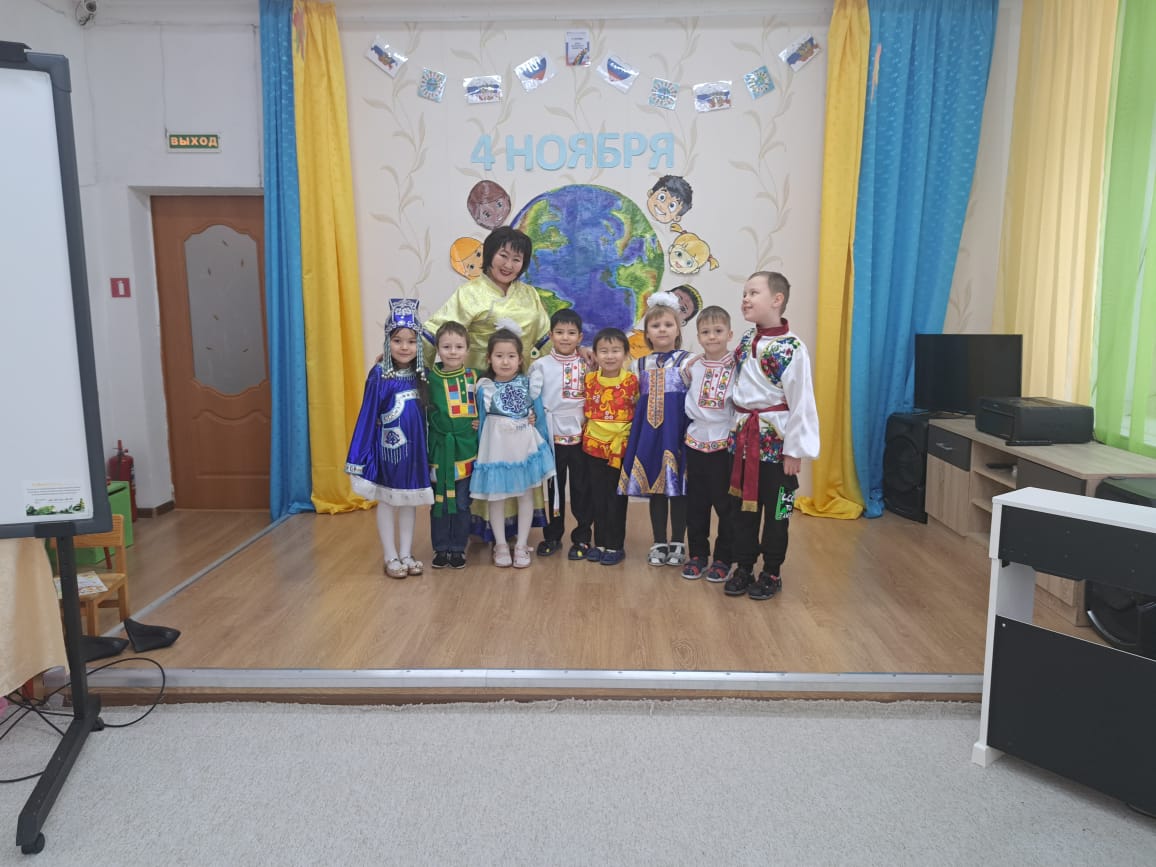 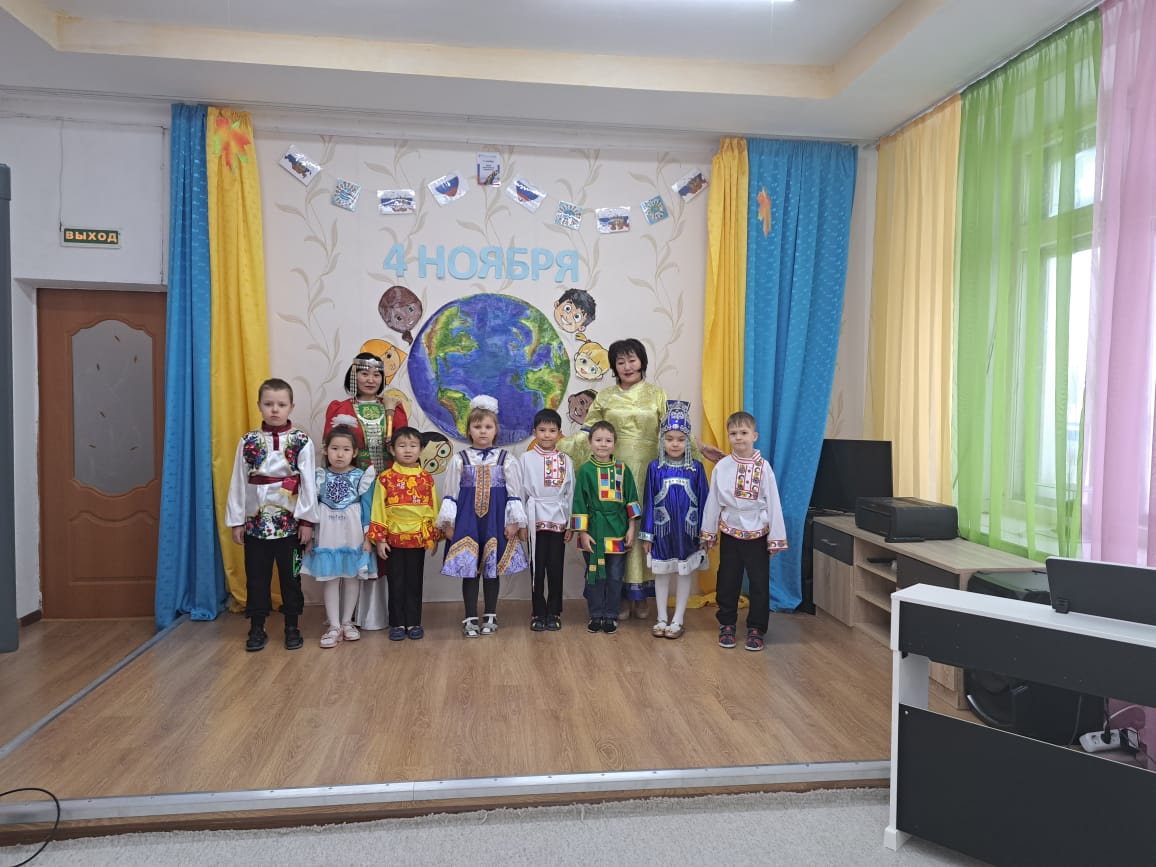 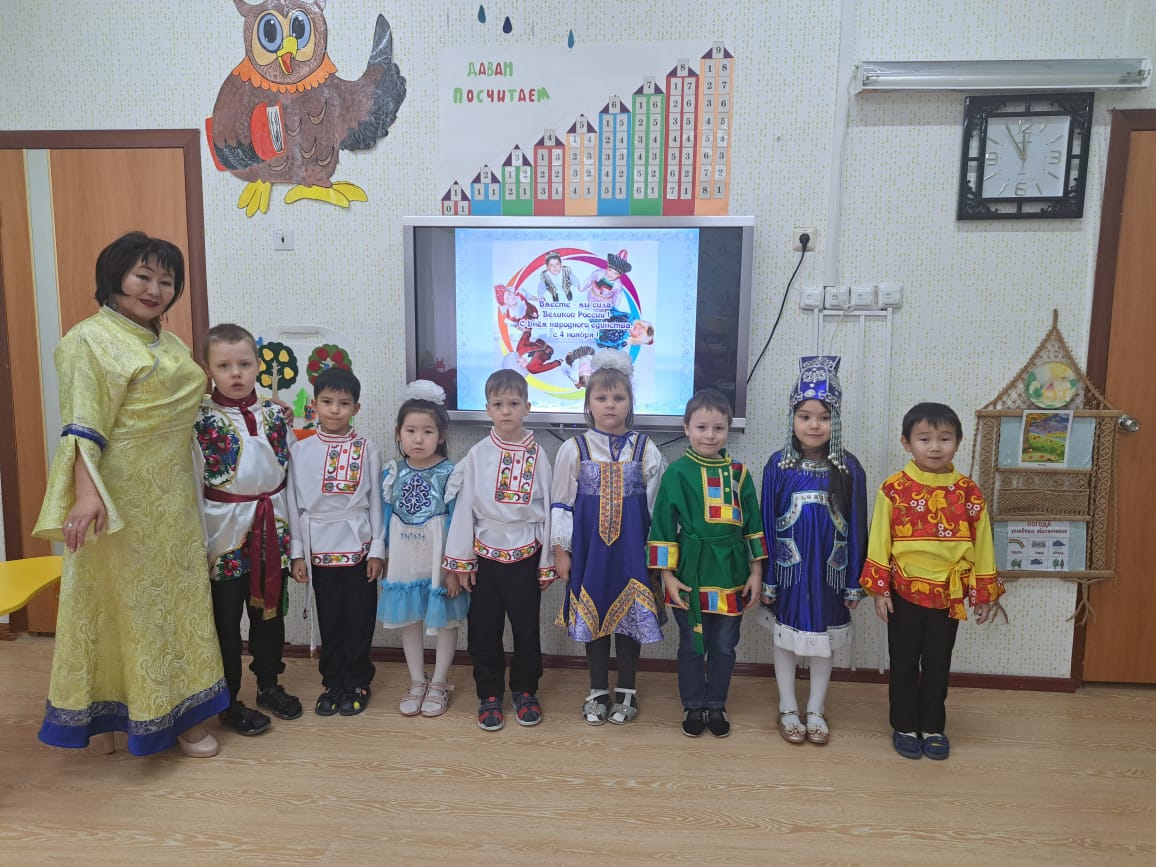 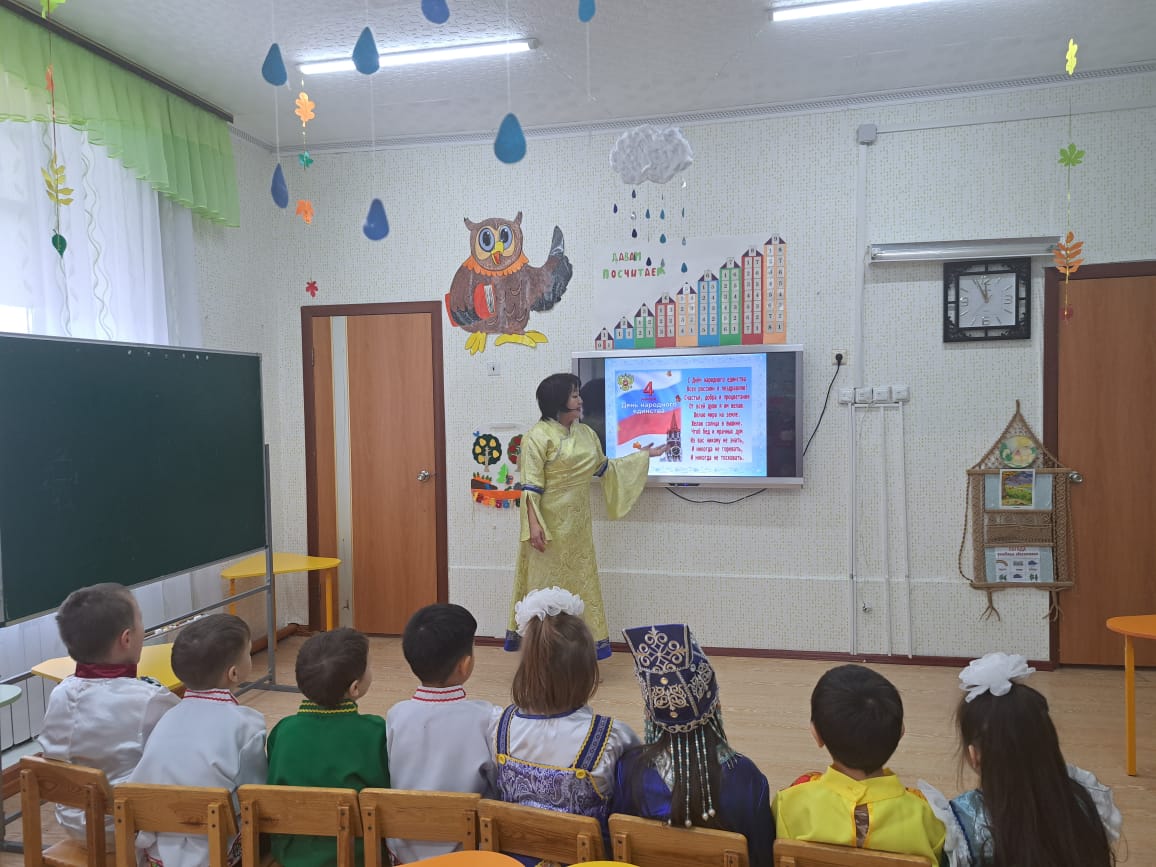 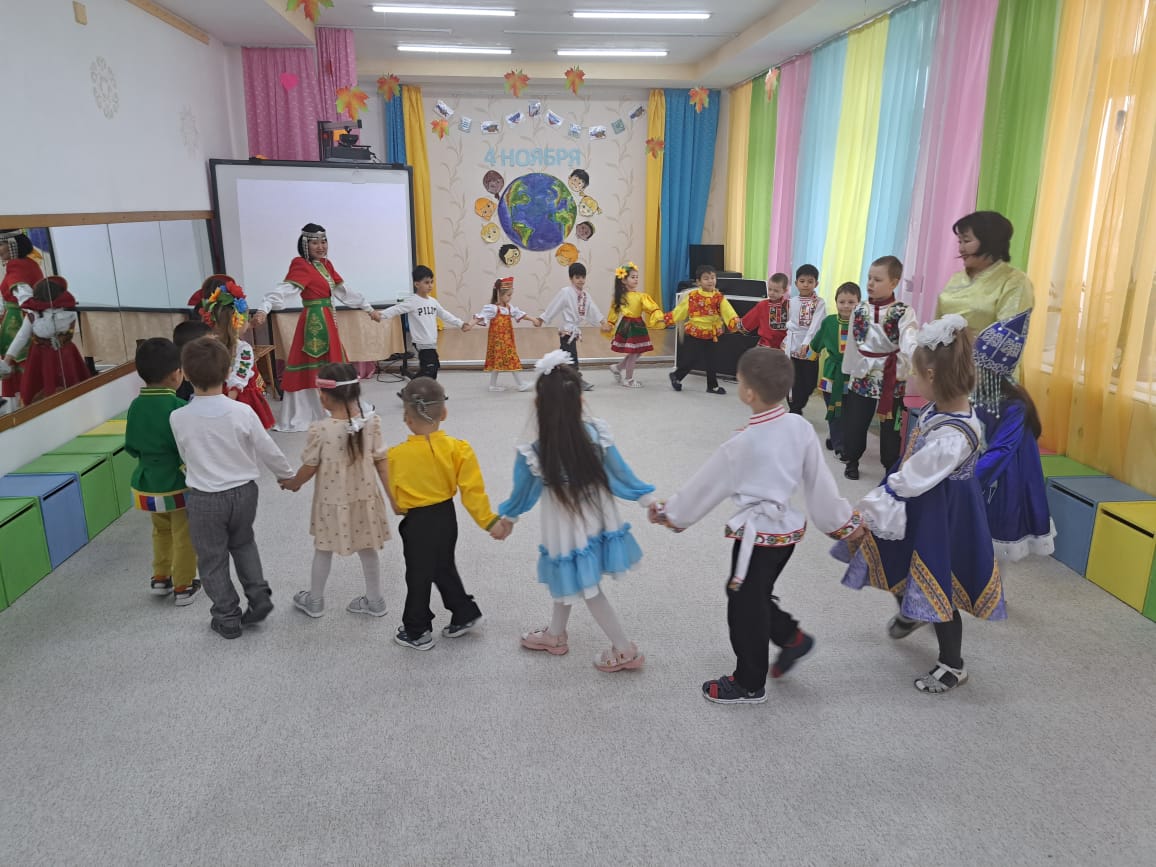 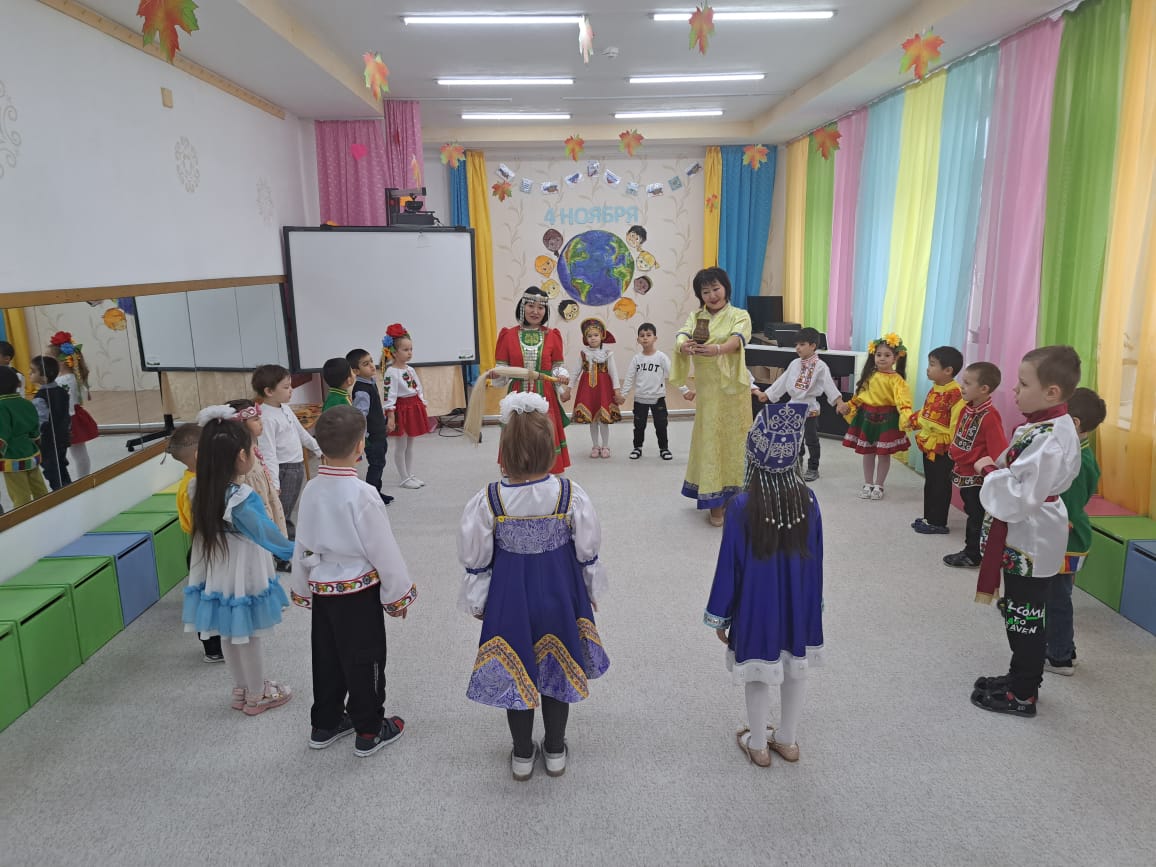 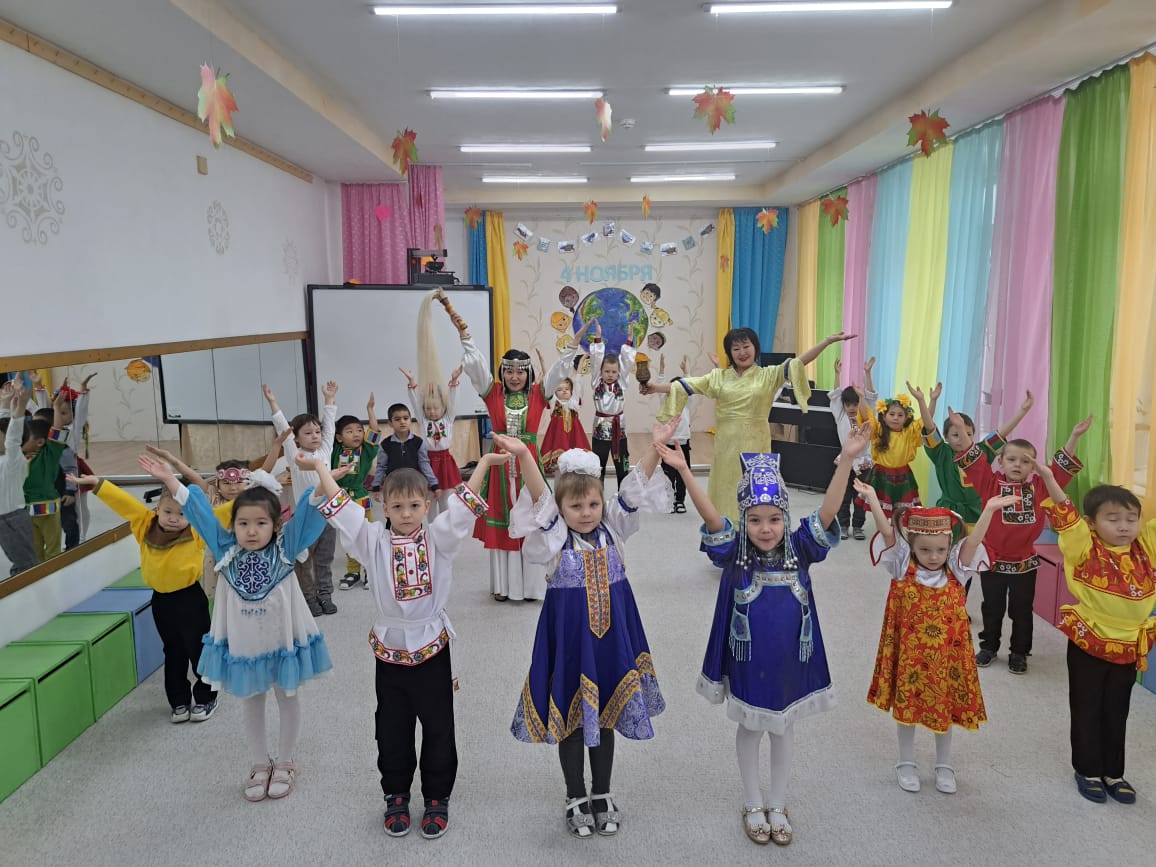 